Précisez la fonction du groupe en bleu CC, COD ou COI :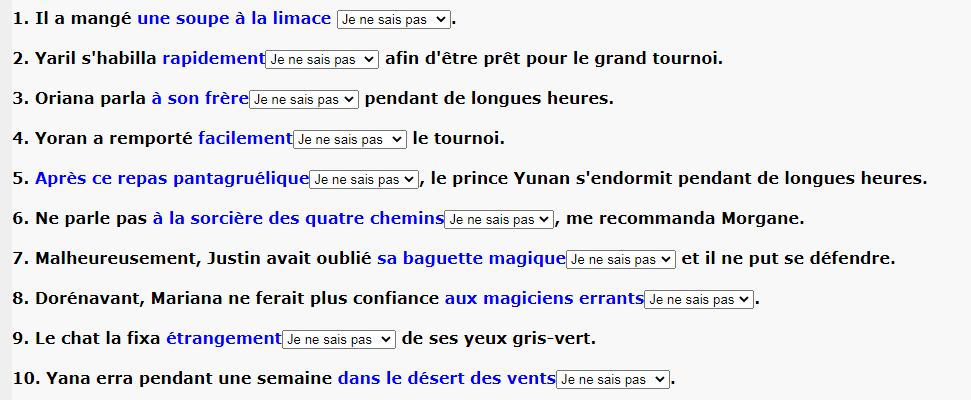 